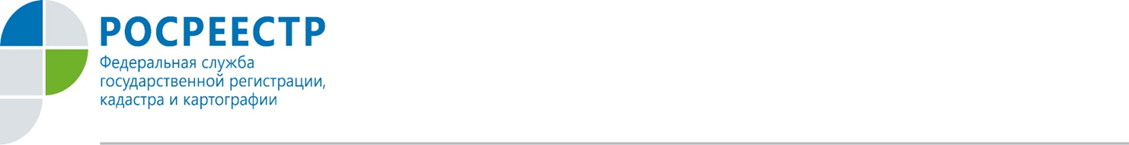 Согласно действующему законодательству «бесхозных» земельных участков, в наличии которых уверены многие, не существует. Поэтому чтобы увеличить фактическую площадь своего участка, присоединив пограничный участок и не нарушить при этом закон, в начале, необходимо найти собственника соседнего земельного участка, заключить с ним договор купли-продажи и зарегистрировать право собственности. Для уточнения информации о собственнике и характеристиках пограничного земельного участка необходимо получить выписку из Единого государственного реестра недвижимости, содержащую сведения об основных характеристиках и зарегистрированных правах или выписку об объекте недвижимости. Сделать это можно на официальном портале Росреестра или в любом офисе МФЦ. Только после этого можно приступить к процедуре оформления в собственность и объединения участков. Объединение смежных земельных участков происходит в один участок, и существование исходных (смежных) участков прекращается. При этом у собственника возникает право собственности на вновь образованный земельный участок. 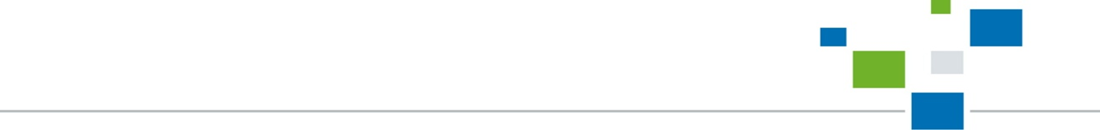 Пресс-служба Росрестра  по Орловской области